ข้อมูลเงินกองทุนเพื่อการสืบสวน สอบสวน การป้องกันและปราบปรามการกระทำผิดทางอาญาประจำปี พ.ศ.2567 (ปีปฏิทิน)สถานีตำรวจภูธรสูงเม่น จังหวัดแพร่    ข้อมูล ณ วันที่  31 มีนาคม 2567 		                 พ.ต.ท.หญิง     ผู้รายงาน        			                พ.ต.อ.    ผู้ตรวจรายงาน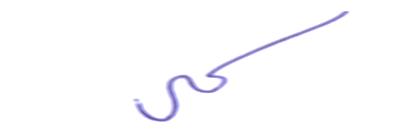 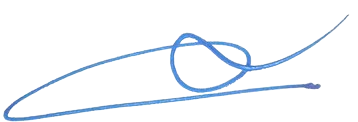 		                               ( เครือวรรณ  ชัยนันท์ )			                                ( พงษ์พีระ  การะเกตุ )		                              สว.อก.สภ.สูงเม่น จว.แพร่			                                ผกก.สภ.สูงเม่น จว.แพร่                     รายการ    ประจำปี 2567ไตรมาสที่ 1(ม.ค.67-มี.ค.67)ประจำปี 2567ไตรมาสที่ 1(ม.ค.67-มี.ค.67)ประจำปี 2567ไตรมาสที่ 2เม.ย.-มิ.ย.67ประจำปี 2567ไตรมาสที่ 2เม.ย.-มิ.ย.67ประจำปี 2567ไตรมาสที่ 3ก.ค.-ก.ย.67ประจำปี 2567ไตรมาสที่ 3ก.ค.-ก.ย.67ประจำปี 2567ไตรมาสที่ 4ต.ค.-ธ.ค.67ประจำปี 2567ไตรมาสที่ 4ต.ค.-ธ.ค.67                     รายการ    จัดสรร   เบิกจ่ายจัดสรรเบิกจ่ายจัดสรรเบิกจ่ายจัดสรรเบิกจ่ายรวมจัดสรรรวมเบิกจ่ายคงเหลือ1.ยอดยกมา ณ 31 ธ.ค.66210,000210,000-210,0002.รับเงินจัดสรรจากหน่วยจัดสรร เพื่อเป็นค่าใช้จ่ายในการส่งตัวผู้ต้องหาตามหมายจับ210,000420,000------210,000420,0000  รวมเงิน420,000420,000420,000420,0000จำนวนคดีที่ใช้เงินกองทุน23 คดี23 คดี